Formulaire de demandeFonds interprofessionnalitéFormulaire de demandeFonds interprofessionnalitéFormulaire de demandeFonds interprofessionnalitéFormulaire de demandeFonds interprofessionnalitéFormulaire de demandeFonds interprofessionnalitéMerci de remplir de manière complète tous les champs du formulaire, ainsi que les annexes et de les renvoyer avec les pièces jointes correspondantes par courriel à khm@hin.ch. Merci de remplir de manière complète tous les champs du formulaire, ainsi que les annexes et de les renvoyer avec les pièces jointes correspondantes par courriel à khm@hin.ch. Merci de remplir de manière complète tous les champs du formulaire, ainsi que les annexes et de les renvoyer avec les pièces jointes correspondantes par courriel à khm@hin.ch. Merci de remplir de manière complète tous les champs du formulaire, ainsi que les annexes et de les renvoyer avec les pièces jointes correspondantes par courriel à khm@hin.ch. Merci de remplir de manière complète tous les champs du formulaire, ainsi que les annexes et de les renvoyer avec les pièces jointes correspondantes par courriel à khm@hin.ch. Merci de joindre votre CV en pièce jointe. Merci de joindre votre CV en pièce jointe. Merci de joindre votre CV en pièce jointe. Merci de joindre votre CV en pièce jointe. Merci de joindre votre CV en pièce jointe. Partie 1ProjetPartie 1ProjetPartie 1ProjetPartie 1ProjetPartie 1ProjetIntitulé du projetIntitulé du projetIntitulé du projetIntitulé du projetIntitulé du projetBrève description (max. 500 mots) Brève description (max. 500 mots) Brève description (max. 500 mots) Brève description (max. 500 mots) Brève description (max. 500 mots) Partie 2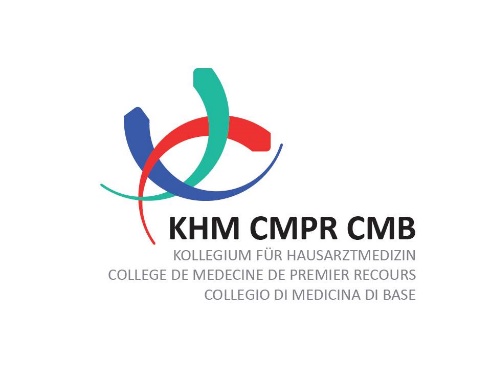 Données du demandeur (chef de projet)Partie 2Données du demandeur (chef de projet)Partie 2Données du demandeur (chef de projet)Partie 2Données du demandeur (chef de projet)Partie 2Données du demandeur (chef de projet)Partie 2Données du demandeur (chef de projet)Partie 2Données du demandeur (chef de projet)Cabinet / institutionTitreM.M.Mme.Mme.Mme.Mme.PrénomNomNomNomNomNomNomAdresse professionnelleNPA/lieuNPA/lieuNPA/lieuNPA/lieuNPA/lieuNPA/lieuE-MailTéléphoneTéléphoneTéléphoneTéléphoneTéléphoneTéléphoneAutres membres du groupe de projet (nom, prénom, fonction)Autres membres du groupe de projet (nom, prénom, fonction)Autres membres du groupe de projet (nom, prénom, fonction)Autres membres du groupe de projet (nom, prénom, fonction)Autres membres du groupe de projet (nom, prénom, fonction)Autres membres du groupe de projet (nom, prénom, fonction)Autres membres du groupe de projet (nom, prénom, fonction)Partie 3Montant demandéBudget total (in CHF)Soutien demandé au CMPRSoutien demandé au CMPRSoutien demandé au CMPRSoutien demandé au CMPRSoutien demandé au CMPRSoutien demandé au CMPRSoutien demandé au CMPRDate / lieu: Date / lieu: Signature: Signature: Signature: Signature: Signature: Annexes: Annexe 1 – Description circonstanciée du projetAnnexe 2 – Budget détailléAnnexe 3 – CV du demandeurAnnexes: Annexe 1 – Description circonstanciée du projetAnnexe 2 – Budget détailléAnnexe 3 – CV du demandeurAnnexe 1Description circonstanciée du projet Annexe 1Description circonstanciée du projet Annexe 1Description circonstanciée du projet Annexe 1Description circonstanciée du projet Remplir svp tous les champs de l’annexe 1.Maximum 2 pages Remplir svp tous les champs de l’annexe 1.Maximum 2 pages Remplir svp tous les champs de l’annexe 1.Maximum 2 pages Remplir svp tous les champs de l’annexe 1.Maximum 2 pages Intitulé du projetIntitulé du projetIntitulé du projetIntitulé du projetDescription du projet (y.c. contexte)Mise en œuvre et but du projetMéthodologie envisagée et critères d’évaluationDéfinition des rôles et responsabilitésPlanification du projetDuréeRessourcesRessourcesRessourcesRessourcesRessourcesRessourcesAnnexe 2Budget détaillé Annexe 2Budget détaillé TexteProduitsProduitsCharges